О спикере и формате:Динамичная модерация – спикер находится в живом диалоге с участниками «Реалити» - Спикер со сцены звонит в компании и клиентом с 2-мя задачами: 1. Разбор ОП заказчика/конкурента. 2. Живой звонок/WA клиенту.  «Разборы» - Владимир приглашает на сцену участников и делает личный разбор: от продаж до мышления, проводя общую нить сути мастер-класса.«Практика и внедрение» - Задания выполняются участниками в группах и парах. Человек запоминает 90% того, что сделал сам. И 30% увиденного. Летающая презентация формата PreziОпыт выступлений: 23 страны, 143 города.Путь: с рядового менеджера по продажам до самого известного бизнес-тренера в направлении в РФОбразование: экономическое, юридическое, управление персоналомАвтор 14 книг, 2 из них финалисты на ПЭФ.Реальный предприниматель с 2007 года: YaKuba|Масштабирование продажTom Hunt| Кадровое агентствоДзен Недвижимость| Новостройки в Москве,  Лидер Кидс |Детский сад 850 м2. Построен в 2015 Признание: четырежды признан бизнес-тренером года по результатам года.Музыка: автор 9 мотивационных песен. ПРОДОЛЖИТЕЛЬНОСТЬ: Стандарт: 1 либо 2 дня (10.00 – 18.00) Сокращенно: от 1 часа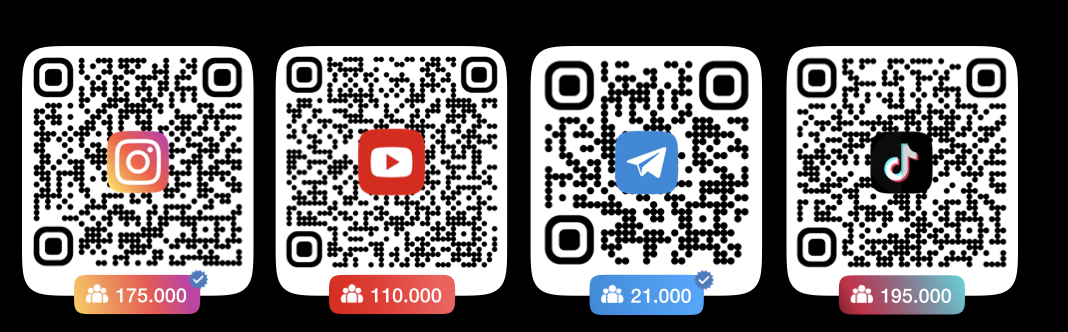 Программа: СТРЕСС И ВЛИЯНИЕ НА СТРЕССИнструменты антистресса: как «тормозить» реакцию до включения негативной эмоции. Как жить без АНМ: автоматических негативных эмоций. Как активизировать нужное ресурсное состояние в определенное время перед важным разговором и сложными переговорами.СИЛА СЛОВА В ПРОДАЖАХКак «продавать» себя на переговорах, сцене и в кругу общения?  Улыбка и эмпатия. Упрощение речи: как перестать быть «роботизированным в диалогах». Как находиться в ресурсном состоянии в работе?ВЛИЯНИЕ И УБЕЖДЕНИЕ В ПЕРЕГОВОРАХЖесты и психосоматика. Компетенции для тройного влияния на подчиненных, коллег и руководителей. Метод «Гурченко». Метод немецкого МВА. Техники переключения внимания.ХАРИЗМА И САМОМОТИВАЦИЯ30 мотиваторов: что движет тобой? Неэффективные рабочие состояния: чем заменить и как избавиться? Антиусталось без потери 20% времени на переключение между задачами.  Аудит привычек. МОТИВАЦИЯ КОМАНДЫ 
Как вдохновлять и добиваться командных результатов. Особенности харизматичного влияния на клиентов и подчинённых. Личный мотивационный потенциал по методу ОРОЗА. 5 факторов мотивации. Расчёт личных демотиваторов.